Registered Office:  55 Colmore Row, Birmingham B3 2AATel: 0845 6039057 or +44 (0)24 7646 6696 Fax: +44 (0)24 76474701 Email: info@lionheart.org.ukWeb: www.lionheart.org.ukAPPLICATION FORMThis first page will be separated from the remainder of the form for shortlisting purposes.Candidate No:Please add more experience on another sheet if you need to.Please email this form to info@lionheart.org.uk or mail to the address below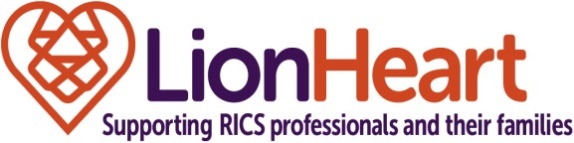 	Registered Charity No. 261245PERSONAL DETAILS:PERSONAL DETAILS:NameAddressEmailMobileHome PhoneHow/where did you hear about this opportunity?CURRENT OR MOST RECENT OCCUPATION:CURRENT OR MOST RECENT EMPLOYER:QUALIFICATIONS AND TRAINING ACHIEVED (MOST RECENT FIRST): Please do not include details of which school/university or college was attended. QUALIFICATIONS AND TRAINING ACHIEVED (MOST RECENT FIRST): Please do not include details of which school/university or college was attended. Qualification or TrainingQualification Achieved/GradeCAREER and VOLUNTEERING HISTORY  (MOST RECENT FIRST):CAREER and VOLUNTEERING HISTORY  (MOST RECENT FIRST):Job Title/Volunteering RoleEmployerJob Title/Volunteering RoleEmployerJob Title/Volunteering RoleEmployerJob Title/Volunteering RoleEmployerPLEASE USE THIS SPACE TO TELL US ABOUT WHY YOU’RE APPLYING FOR THE ROLE OF LIONHEART TRUSTEE AND WHAT YOU WOULD BRING TO THE ROLE IN TERMS OF SKILLS EXPERIENCE AND KNOWLEDGE, INCLUDING ANY NON-EXEC, BOARD AND RELEVANT LIVED EXPERIENCESPlease use no more than 2 sides of A4 to do this. 